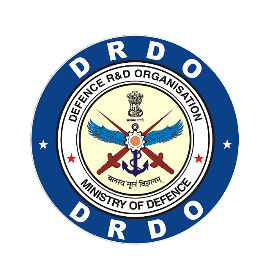 ONLINE APPLICATION FOR THE POST OF RESEARCH ASSOCIATE/JUNIOR RESEARCH FELLOW Applied Post Code.1.	Name in Full			: 2.	Father’s Name			:                                                                                                                                                        3.	Date of Birth			: 4.	Age as on closing date    	:            Year ………Month………Day 5.	Nationality			: 6.	Category			:	Gen   /  SC   /  ST   /   OBC   /   others7.	Correspondence Address	:	           8.       	Mobile/ contact No		: 9.       	E-mail ID			:10.      	Permanent Address		:   11. 	Educational Qualification (Matric onwards):12.   	Experience: 13.    	Whether Qualified in UGC-JRF/CSIR-JRF/NET/GATE Examination: YES / NO …………………. 	If yes give details of validity………………………………………14.   	Any information, if you want to add:DECLARATIONIt is certified that the above information is true/correct to the best of my knowledge and nothing has been concealed/distorted. If any information found incorrect at any stage then I will be liable for any action taken by the authority as per existing rules/law.                                                                                                                                (Signature of the Candidate)